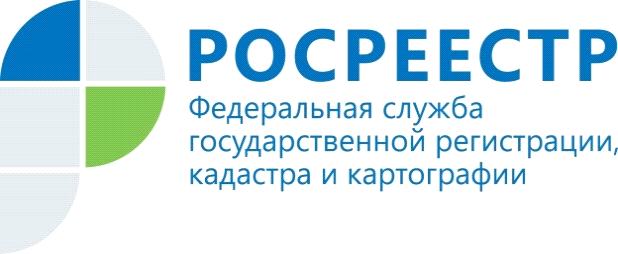 Красноярский край вошел в 10- топ лидеров по количеству ипотечных сделок	По сведениям Домклик Сбербанка, Красноярский край вошел в 10- топ лидеров  среди субъектов РФ по количеству ипотечных сделок.	При этом, 65% таких сделок приходится на вторичный рынок. Материал подготовлен Управлением Росреестра по Красноярскому краюКонтакты для СМИ:тел.: (391)2-226-756е-mail: pressa@r24.rosreestr.ru«ВКонтакте» http://vk.com/to24.rosreestrTelegram https://t.me/Rosreestr_krsk24Одноклассники https://ok.ru/to24.rosreestr